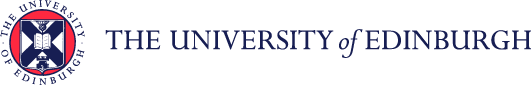 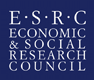 Rapid Response Consultations Fund              Responding to consultations is often the first step in making evidence available and for academic staff to get involved in informing and influencing policy. Therefore, the University of Edinburgh would like to encourage more academic staff to submit evidence to calls and consultations issued by local, national and international governments and agencies.  The Rapid Response Consultations Fund will fund up to £500 for research assistance to help respond to a consultation. The grant is funded by the University’s ESRC Impact Acceleration Account, and is open to academic staff in the social sciences across the University. If granted, the funding will be transferred to an existing job code (G or J as appropriate) within the School (the KE office will liaise with the finance contact provided on this). The grant can only meet costs of additional time to someone already employed on a guaranteed hours project or taking on someone for a few day’s work on a casual basis (through “form 100” payment). The School will deal with HR issues and payment in the appropriate way.   If you have any questions please contact Anne Sofie Laegran on a.s.laegran@ed.ac.uk or 514203. Please email the form to KE.Office@ed.ac.uk.  The decision will be made as soon as possible and within a week of receiving the email.Report requirement: Award holders must send the final submission to the KE Office. Please also alert the KE office if you are invited to provide oral evidence subsequently.Name of Applicant: Who has issued the consultation (e.g. Scottish Government): What is the consultation about?Brief outline of the research you have done that can inform the consultation(ca 100 words):Budget up to £500 (no of days/hours at what rate – approximate figures are fine at this stage and will be confirmed with the School upon the award): Name and email of administrator (who will deal with contract/payment): Name and email of finance contact (if different): 